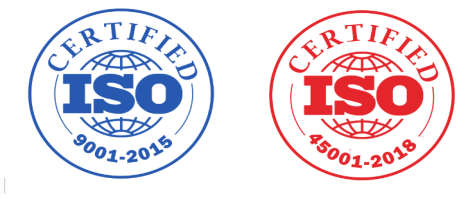 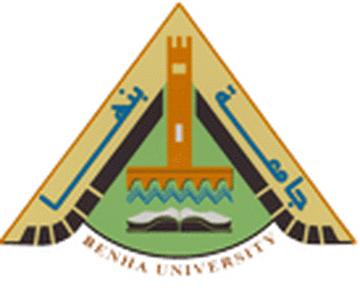        جامعة بنها                                   تقرير صلاحية            نموذج رقم ( 3 )                                                                                                                                                                                                                                           كلـيـة الـتـربيـة الـنوعيـة                                                                                                                                      الدراسات العلياوالبحوث      عن الرسالة المقدمة من الدارسة /المسجلة لدرجة                        تاريخ القيد بالدراسات العليا       /     /            م 0بقسم                   تخصص                              . تحت  عنوان  (                                                                             ) .نفيد أن الطالبة المذكورة أنتهت من إعداد رسالتها وأصبحت بصورتها الحالية صالحة للعرض على لجنة المناقشة والحكم ونقترح أن تشكل اللجنة على النحو التالى  :-                         2- توقيع هيئة الأشراف     الأسم :-                                  التوقيع:ــــــــــــــــــــــــــــــــــــــــــــــــــــــــــــــــــــــــــــــــــــــــــــــــــــــــــــــــــــــــــــــــــــــــــــــــــــــــــــــــــــــرأى القسم المختصوافق مجلس قسم  .......................  فى جلستة رقم (     ) بتاريخ    /     /        م على صلاحية الرسالة ويقترح تقديمها للجنة المناقشة والحكم الأتية :الطالبة المذكورة أجتازت مواد التخصص المؤهلة بنجاح وأجتاز ( التويفل) بمعدل (    ) وأجتازت دورات الكمبيوتر ، وبهذا فإن الطالبة مستوفية لشروط المناقشة 0                                                                                               رئيس القسم العلمىوافق أ.د/ وكيل الكلية لشئون الدراسات العليا بالتفويض بتاريخ     /   /2020م على التشكيل المقترح من القسم المختص0                                                                              وكيل الكلية للدراسات العليا والبحوث                                                عميد الكلية              أ0د /  هانى شفيق رمزى                                 أ0د / محمد ابراهيم عبد الحميد 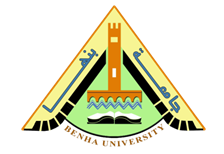 الأدارة العامة للدراسات العليا والبحوث          مذكرة للعــــــــرضبشأن تشكيل لجنة فحص ومناقشة الرسالة الخاصـة بالطالب- افادت كلية التربية النوعية أن أ.د/ عميد الكلية وافق بالتفويض فى    /    /       بناءا على موافقة مجلس القسم فى    /     /  على تشكيل لجنة الفحص والمناقشة على الرسالة من السادة الأساتذة: -  على أن يكون الساده المشرفين بصوت واحد        وكيل الكلية للدراسات العليا                                    عميد الكليــة         (  أ.د/هانى شفيق رمزى )                      (  أ.د/ محمد ابراهيم عبدالحميد)  ----------------------------------------------------   الأمر معروض للتكرم بالنظر فى الموافقة على اعتماد التشكيل على الوجه المشار اليهنائب رئيس الجامعةلشئون الدراسات العليا والبحـوث( أ.د/ ناصر الجيزاوى )نموذج دع 9مالآسمالوظيفةملاحظات123الاســـــــــــمالدرجة العلمية المسجل لهــاتــــاريخ التسجيل الموضوعموضوع الرسالــــــةالموقف من سداد المصروفمأسـماء لجنة المناقشــــةالوظيفـــــــــــــــــةملاحظات123